（１）小山広域の新設備の稼働状況と課題　　講師：橋本　薫氏　小山広域保健衛生組合事務局次長(２) 小山市のごみ処理の現状と課題　 講師：町田　行雄氏　小山市市民生活部環境課長  　小山広域では、ごみ処理施設を新設中でしたが４月から南部清掃センター(容リ法ビニプラ、野木町生ごみ堆肥化)そして９月から第１期のエネルギ―回収推進施設（ごみ焼却施設）も稼働を始めました。その初期の稼動状況と課題、そして小山市のごみの排出状況、低減計画、ごみ処理費用と分別方法変更後の課題などの説明があります。我々の生活に密接に関連した内容ですので共に学びましょう。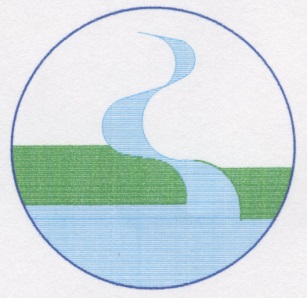 